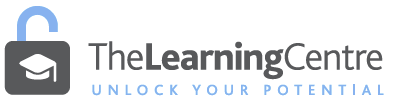   LEARNING FROM LECTURE RECORDINGS								If most of your lectures are being delivered as recordings this tip sheet will give you some ideas about how to make the most out of the choice that these learning experiences bring. Consider doing these thingsPrepare Do some preparation before you watch. Check out your LearnJCU site or calendar in your Subject Outline for readings on the lecture topic.Skim and scan your reading materials using the headings to get an overall understanding of the lecture topic.Take note of new concepts and vocabulary as well as any questions you have.Review your notes from the previous lecture as the lectures may build on each other.Watch Lecture recordings give you choice about when and where you watch them. Watch your lectures in your dedicated uni work time and space.Use the notes from your lecture preparation to focus your attention while you are watching the lecture.Remove distractions Put your phone in another room.Ask family and friends to avoid distracting you while you are watching.Manage your timeConsider ‘chunking’ your time to maximise your learning.Watch online lectures one at a time.Regularly take a break to stretch your legs and give your eyes a rest.Make notes You can do this as you would do in a face-to-face lecture but we have also created an online note taking pageRemember to use the video functions (pause and rewind) to check your notes.Ask questions Make note of questions while you are watching the lecture and look for the answers when you have finished. Check your readings, use the subject’s LearnJCU site Discussion Board or online office hours in Collaborate to get your questions answered. Follow-up Review your notes the following day or as soon as possible after that.Remember regular reviewing helps you to remember the content. Adapted from Hull University. (2020). Remote Learning Libguide. https://libguides.hull.ac.uk/remote/panopto 